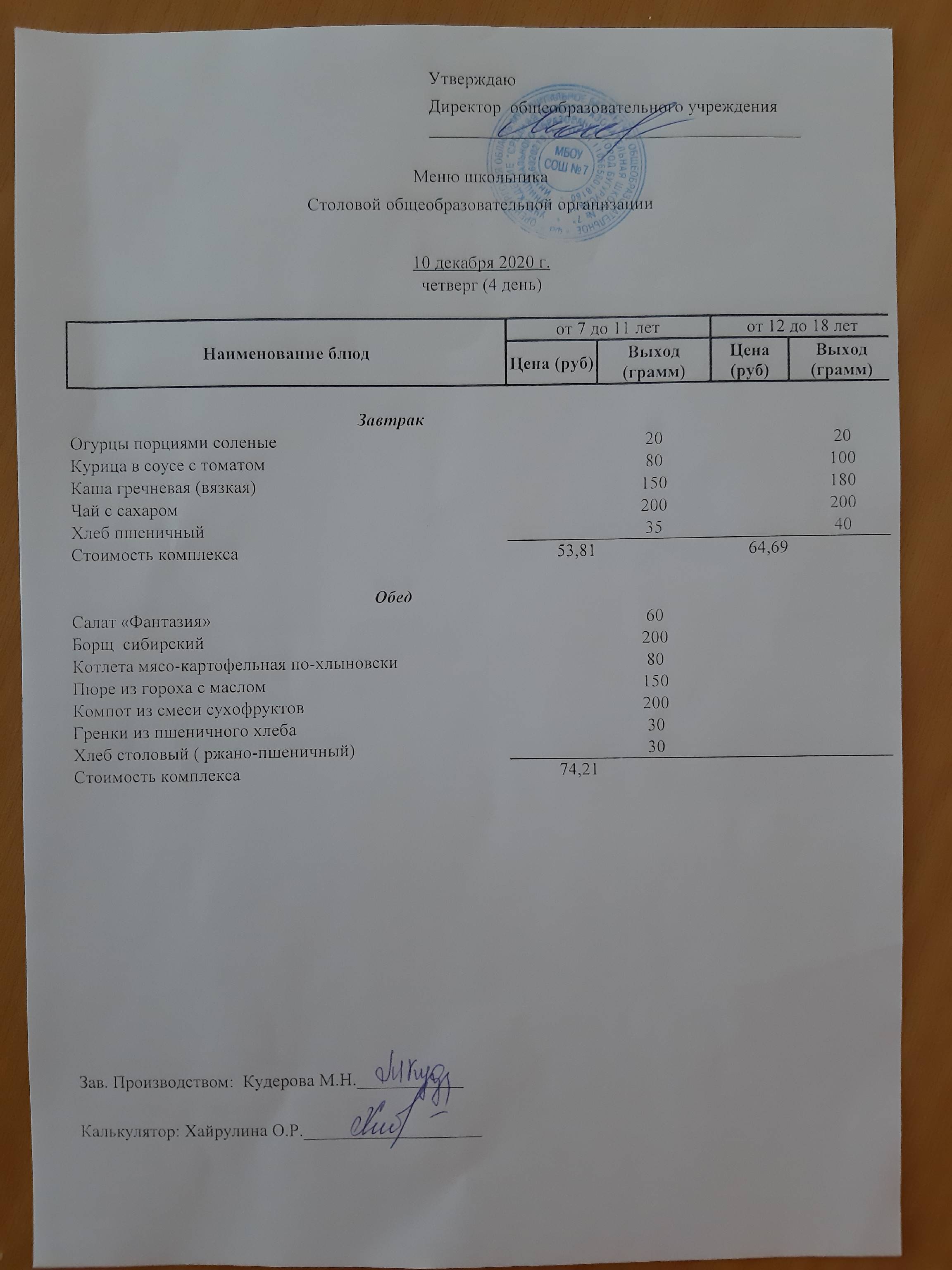 ЗавтракОгурцы порциями соленые                  20 гКурица в соусе с томатом                     80 гКаша гречневая (вязкая)                       150 гЧай с сахаром                                         200 гХлеб пшеничный                                   35 г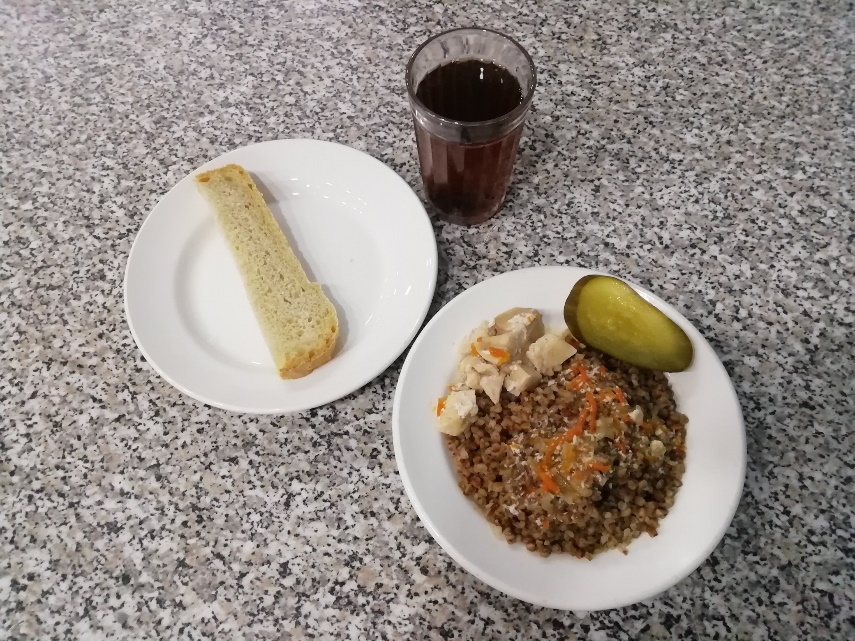 